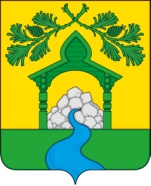 СОВЕТ НАРОДНЫХ ДЕПУТАТОВТВЕРДОХЛЕБОВСКОГО СЕЛЬСКОГО ПОСЕЛЕНИЯБОГУЧАРСКОГО МУНИЦИПАЛЬНОГО РАЙОНАВОРОНЕЖСКОЙ ОБЛАСТИРЕШЕНИЕот «19» января 2019 г. № 241с. ТвердохлебовкаОб утверждении стоимости гарантированного перечня услуг по погребению на территории Твердохлебовского сельского поселения Богучарского муниципального района Воронежской областиВ соответствии с Федеральным законом от 06.10.2003 № 131-ФЗ «Об общих принципах организации местного самоуправления в Российской Федерации»,  статьями 9 и 10 Федерального закона от 12.01.1996 № 8-ФЗ «О погребении и похоронном деле», Постановлением Правительства РФ от 24.01.2019 № 32 «Об утверждении коэффициента индексации выплат, пособий и компенсаций в 2019 году», законом Воронежской области от 10.11.2014 N 148-ОЗ «О закреплении отдельных вопросов местного значения за сельскими поселениями Воронежской области», Совет народных депутатов Твердохлебовского сельского поселения Богучарского муниципального района Воронежской области решил:1. Утвердить стоимость гарантированного перечня услуг по погребению на территории Твердохлебовского  сельского поселения Богучарского муниципального района Воронежской области согласно приложению.2. Стоимость услуг, предоставляемых согласно гарантированному перечню услуг по погребению, подлежит индексации, исходя из прогнозируемого уровня инфляции, установленного федеральным законодательством, в сроки, определяемые Правительством Российской Федерации.3. Настоящее решение вступает в силу с момента его опубликования и распространяет свое действие на правоотношения, возникшие с 01.02.2019 года. 4. Контроль за исполнением настоящего решения оставляю за собой.Глава Твердохлебовского  сельского поселенияБогучарского муниципального района                                         В.Н.ЧвикаловПриложение к решению Совета народных депутатов Твердохлебовского  сельского поселения Богучарского муниципального района Воронежской областиот 19.02. 2019 № 241Стоимость гарантированного перечня услуг по погребению на территории Твердохлебовского сельского поселения Богучарского муниципального района Воронежской области на 2019 годСогласовано:Начальник государственного учреждения – управления Пенсионного фонда РФ в Павловском районе Воронежской области(межрайонное)                                                                       В.А. КорниловаДиректор филиала № 4 Государственного учреждения - Воронежскогорегионального отделения Фонда социального страхования Российской Федерации                                                              Стукалова Т.И.Руководитель департаментасоциальной защиты Воронежской области                               Сергеева О.В.Пояснительная запискаАдминистрация Твердохлебовского  сельского поселения направляет на согласование стоимость услуг, предоставляемых согласно гарантированному перечню услуг по погребению.В соответствии с Федеральным законом от 06.10.2003 № 131-ФЗ «Об общих принципах организации местного самоуправления в Российской Федерации», законом Воронежской области от 10.11.2014 N 148-ОЗ "О закреплении отдельных вопросов местного значения за сельскими поселениями Воронежской области" к вопросам местного значения поселения относится организация ритуальных услуг и содержание мест захоронения.В соответствии с пунктом 1 статьи 9 Федерального закона от 12.01.1996 №8-ФЗ «О погребении и похоронном деле» супругу, близким родственникам, иным родственникам, законному представителю или иному лицу, взявшему на себя обязанность осуществить погребение умершего, гарантируется оказание на безвозмездной основе услуг по погребению согласно перечню, установленному указанной статьей.Согласно пункту 3 статьи 9 указанного Федерального закона стоимость услуг, предоставляемых согласно гарантированному перечню услуг по погребению, определяется органами местного самоуправления по согласованию с соответствующими отделениями Пенсионного фонда РФ, Фонда социального страхования РФ, а также с органами государственной власти субъектов РФ.На основании пункта 1 статьи 10 Закона № 8-ФЗ в случае, если погребение осуществлялось за счет средств супруга, близких родственников, иных родственников, законного представителя умершего или иного лица, взявшего на себя обязанность осуществить погребение умершего, им выплачивается социальное пособие на погребение в размере, равном стоимости услуг, предоставляемых согласно гарантированному перечню услуг по погребению, указанному в пункте 1 статьи 9 Закона 8-ФЗ, но не превышающем 4000 рублей, с последующей индексацией исходя из прогнозируемого уровня инфляции, установленного федеральным законом о федеральном бюджете на очередной финансовый год и плановый период, в сроки, определяемые Правительством Российской Федерации.Согласно Постановлению Правительства РФ от 24.01.2019 № 32 «Об утверждении коэффициента индексации выплат, пособий и компенсаций в 2019 году» с 01.02.2019 предельный размер стоимости услуг, предоставляемый согласно гарантированному перечню услуг по погребению, а так же предельный размер социального пособия на погребение будет составлять 5946 рубль 47 копеек, в связи с чем возникла необходимость согласования указанной выше стоимости.Глава Твердохлебовского сельского поселения Богучарского муниципального района                                           В.Н.ЧвикаловАДМИНИСТРАЦИЯ ТВЕРДОХЛЕБОВСКОГО СЕЛЬСКОГО ПОСЕЛЕНИЯБОГУЧАРСКОГО МУНИЦИПАЛЬНОГО РАЙОНАВОРОНЕЖСКОЙ ОБЛАСТИул. Калинина,64, с. Твердохлебовка,  396753, тел./факс 8(47366) 4-51-93 , e-mail: tverdohlebovskogo@mail.ru ОГРН 1023601075508, ИНН/КПП 3603003938/360301001Сведения о заявителеНаименование: Администрация Твердохлебовского сельского поселения Богучарского муниципального района Воронежской области.Адрес: 396770, Воронежская область, Богучарский район, с.Твердохлебовка, улица Калинина,64Руководитель: глава Твердохлебовского  сельского поселения Богучарского муниципального района Воронежской области  - Чвикалов Владимир Николаевич.Исполнитель: Ведущий специалист Твердохлебовского  сельского поселения Богучарского муниципального района Воронежской области - Путинцева Наталья Николаевна.Контактный телефон, факс : 8(47366)4-51-23, 8(47366)4-51-93ИНН 3603003938КПП 360301001ОГРН 1023601075508№ п/пПеречень услуг в соответствии со ст. 9 Федерального закона Российской Федерации от 12.01.1996 г. № 8-ФЗ «О погребении и похоронном деле»Стоимость услуг (руб.)1.Оформление документов, необходимых для погребенияПроизводится бесплатно2.Предоставление гроба 1200,003.Доставка гроба и других предметов, необходимых для погребения1330,004.Перевозка тела (останков)2184,225.Погребение1232,25Итого5946,47№ п/пПеречень услугРасчет стоимости за истекший периодРасчет стоимости на очередной период (2019 год)1.Оформление документов, необходимых для погребенияПроизводится бесплатноПроизводится бесплатно2.Предоставление гроба1200,01200,03.Доставка гроба и других предметов, необходимых для погребения1330,001330,004.Перевозка тела (останков) умершего на кладбище1469,062184,224.1.Зарплата водителя480,0480,04.2.Отчисление на социальные нужды310,0310,04.3.ГСМ до кладбища656,811371,974.4.Амортизация22,2522,255.Погребение1702,251232,255.1.Расчистка и разметка места для рытья могилы, рытье могилы1280,0810,05.2.Зачистка могилы вручную200,0200,05.3Забивка крышки гроба и опускание в могилу. Засыпка могилы и установка надмогильного холма.200,0200,05.4.Прием заказа2,252,255.5.Рентабельность20,020,0Итого5701,315946,47